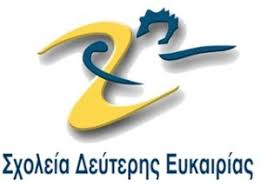 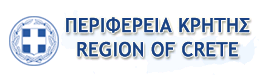 ΠΡΟΣΚΛΗΣΗΗ Περιφέρεια Κρήτης και τα Σχολεία Δεύτερης Ευκαιρίας Κρήτης, στα πλαίσια της 1ης  Παγκρήτιας Συνάντησης Εκπαιδευομένων – Εκπαιδευτικών των Σ.Δ.Ε Κρήτης, σας προσκαλούν στην ημερίδα που συνδιοργανώνουν με θέμα: «Σχολεία Δεύτερης Ευκαιρίας: Καινοτομίες στην εκπαιδευτική πράξη». Η ημερίδα θα πραγματοποιηθεί την Κυριακή 17 Φεβρουαρίου 2019, ώρα 12:00 μ.μ στο Ρέθυμνο, στο χώρο της Πανεπιστημιούπολης Γάλλου (Κεντρικό Αμφιθέατρο Δ3 του Π.Τ.Δ.Ε. Πανεπιστημίου Κρήτης).ΠΡΟΓΡΑΜΜΑ ΗΜΕΡΙΔΑΣ12:00  Έναρξη Ημερίδας	12:00 – 12:30 Χαιρετισμοί12:30–12:45 ομιλία με θέμα «Εκπαιδευτικές και Κοινωνικές καινοτομίες στο Σχολείο Δεύτερης Ευκαιρίας» από την Αν. Καθ. του Τμήματος Φιλοσοφικών και Κοινωνικών Σπουδών κ. Ελένη Κατσαρού.12:45–13:00 «Χρονικό μιας Πολιτείας: Τα επαγγέλματα που χάνονται» Σ.Δ.Ε Ρεθύμνου.13:00–13:20 «Από το χαρτί στην οθόνη», Σ.Δ.Ε Ηρακλείου.13:20–13:35 «Από τα παρασκήνια στην παράσταση», Σ.Δ.Ε Ιεράπετρας«Υγεία – Πρόληψη και οδική ασφάλεια την σύγχρονη εποχή» Παράρτημα Σ.Δ.Ε Αγίου Νικολάου.13:35–13:50 «Αποσπάσματα από Χριστουγεννιάτικη Γιορτή», 2ο Σ.Δ.Ε Χανίων (Κατάστημα Κράτησης Χανίων).13:50–14:05 «Χοροί της Ελλάδας» Σ.Δ.Ε Χανίων, παράρτημα Κισσάμου.14:05-14:20 Παρουσίαση αξιοθέατων και σημείων πολιτισμού του Ρεθύμνου, από την ξεναγό κ Πετρούλα Βαρθαλίτου.Ο Αντιπεριφερειάρχης Παιδείας, Δια Βίου Μάθησης & ΑπασχόλησηςΓιάννης Παρασύρης